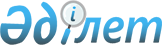 О внесении дополнений в разделы 1.6 и 2.22 Единого перечня товаров, к которым применяются запреты или ограничения на ввоз или вывоз государствами-членами Таможенного союза в рамках ЕврАзЭС в торговле с третьими странами
					
			Утративший силу
			
			
		
					Решение Комиссии таможенного союза от 18 ноября 2011 года № 857. Утратило силу решением Коллегии Евразийской экономической комиссии от 16 августа 2012 года № 134

      Сноска. Утратило силу решением Коллегии Евразийской экономической комиссии от 16.08.2012 № 134 (вступает в силу по истечении тридцати календарных дней с даты его официального опубликования).      Комиссия Таможенного союза решила:



      Внести в Единый перечень товаров, к которым применяются запреты или ограничения на ввоз или вывоз государствами–членами Таможенного союза в рамках ЕврАзЭС в торговле с третьими странами, следующие дополнения:



      - в разделе 1.6 «Служебное и гражданское оружие, его основные части и патроны к нему, запрещенные для ввоза на таможенную территорию Таможенного союза, вывоза с таможенной территории Таможенного союза и транзита по таможенной территории Таможенного союза <*>, <**>»:



      - название раздела дополнить сноской «,<***>»;



      - дополнить раздел примечанием следующего содержания:

      «<***> В отношении патронов к служебному и гражданскому оружию может применяться термин «боеприпасы» в соответствии с национальным законодательством государств – членов Таможенного союза.»;



      - в разделе 2.22 «Служебное и гражданское оружие, его основные (составные) части и патроны к нему, ограниченное для ввоза на таможенную территорию Таможенного союза, вывоза с таможенной территории Таможенного союза и транзита по таможенной территории Таможенного союза <*>»:



      - название раздела дополнить сноской «,<**>»;



      - дополнить раздел примечанием следующего содержания:

      «<**> В отношении патронов к служебному и гражданскому оружию может применяться термин «боеприпасы» в соответствии с национальным законодательством государств – членов Таможенного союза.».Члены Комиссии Таможенного союза:
					© 2012. РГП на ПХВ «Институт законодательства и правовой информации Республики Казахстан» Министерства юстиции Республики Казахстан
				От Республики

БеларусьОт Республики

КазахстанОт Российской

ФедерацииС. РумасУ. ШукеевИ. Шувалов